Опросный лист на проектирование холодильной камеры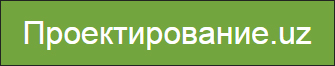 Контактное лицо: Наименование компании: Номер телефона: E-mail: Адрес объекта: Откуда узнали о нашей компании: Размеры морозильной камеры ДхШхВ (мм): Материал и толщина стен: Расположение камеры: Назначение холодильной камеры: Заморозка              Шоковая заморозка               Только хранение           Хранение и заморозкаЧто будет храниться в камере?   Необходимая температура воздуха в камере (°С): Максимальный суточный оборот продукта (кг): Масса единовременной загрузки (кг): Температура входящего продукта? Время в течении которого продукт должен быть заморожен?Погрузка будет производиться вручную или погрузчиком? Максимальная температура наружного воздуха летом (°С): Средняя температура наружного воздуха летом (°С): Минимальная температура воздуха зимой (°С): Средняя температура воздуха зимой (°С): Количество и габариты дверей? ДхШхВ (мм): Время открывания дверей (часов в сутки)? Тип дверей:Откатные                                    Распашные                                  Распашные Двухстворчатые Дополнительная информация: